Приложение к письму Управления образования администрации Нижнетуринского городского округа от 23.03.2020 № 246Методические рекомендации 
по реализации образовательных программ начального общего, 
основного общего, среднего общего образования и дополнительных общеобразовательных программ с применением электронного обучения 
и дистанционных образовательных технологий1. Настоящие Методические рекомендации разработаны в соответствии 
с письмом Министерства Просвещения от 19.03.2020 № ГД-39/04 «О направлении методических рекомендаций», письма Министерства образования и молодежной политики Свердловской области от 20.03.2020 № 02-01-82/3219 «О направлении методических рекомендаций и алгоритма действий», в целях принятия мер по снижению рисков распространения короновирусной инфекции в организациях, осуществляющих образовательную деятельность, оказания методической помощи при реализации образовательных программ начального общего, основного общего, среднего общего образования, образовательных программ среднего профессионального образования и дополнительных общеобразовательных программ с применением электронного обучения и дистанционных образовательных технологий.В настоящих Методических рекомендациях размещены:- примерная модель реализации образовательных программ начального общего, основного общего, среднего общего образования и дополнительных общеобразовательных программ с применением электронного обучения и дистанционных образовательных технологий;- примерная модель реализации образовательных программ начального общего, основного общего, среднего общего образования и дополнительных общеобразовательных программ с применением электронного обучения и дистанционных образовательных технологий платформы «Учи.ру»2. Примерная модель реализации образовательных программ начального общего, основного общего, среднего общего образования, а также дополнительных общеобразовательных программ с применением электронного обучения и дистанционных образовательных технологий2.1. Образовательная организация, осуществляющая образовательную деятельность по образовательным программам начального общего, основного общего, среднего общего образования и (или) по дополнительным общеобразовательным программам с применением электронного обучения 
и дистанционных образовательных технологий:разрабатывает и утверждает локальный акт (приказ, положение) 
об организации дистанционного обучения, в котором определяет, в том числе порядок оказания учебно-методической помощи обучающимся (индивидуальных консультаций) и проведения текущего контроля и итогового контроля по учебным дисциплинам;формирует расписание занятий на каждый учебный день в соответствии с учебным планом по каждой дисциплине, предусматривая дифференциацию по классам и сокращение времени проведения урока до 30 минут; информирует обучающихся и их родителей о реализации образовательных программ или их частей с применением электронного обучения и дистанционных образовательных технологий (далее – дистанционное обучение), в том числе знакомит с расписанием занятий, графиком проведения текущего контроля и итогового контроля по учебным дисциплинам, консультаций;обеспечивает ведение учета результатов образовательного процесса в электронной форме.2.2. Выбор родителями (законными представителями) обучающегося формы дистанционного обучения по образовательной программе начального общего, основного общего либо среднего общего образования, а также по дополнительным общеобразовательным программам подтверждается документально (наличие письменного заявления родителя(ей) (законного представителя).2.3. При реализации образовательных программ начального общего, основного общего, среднего общего образования, а также по дополнительным общеобразовательным программам с применением электронного обучения 
и дистанционных образовательных технологий образовательной организации рекомендуется обеспечить внесение соответствующих корректировок 
в рабочие программы и (или) учебные планы в части форм обучения (лекция, онлайн консультация), технических средств обучения. 2.4. В соответствии с техническими возможностями образовательная организация организовывает проведение учебных занятий, консультаций, вебинаров на школьном портале или иной платформе с использованием различных электронных образовательных ресурсов (в приложении к настоящим Методическим рекомендациям приводится пример организации урока в режиме видеоконференцсвязи с использованием платформы Скайп).2.5. Педагогическим работникам образовательной организации при реализации образовательных программ начального общего, основного общего, среднего общего образования, а также при реализации дополнительных общеобразовательных программ с применением электронного обучения и дистанционных образовательных технологий:рекомендуется планировать свою педагогическую деятельность 
с учетом системы дистанционного обучения, создавать простейшие, нужные для обучающихся, ресурсы и задания; выражать свое отношение к работам обучающихся в виде текстовых или аудио рецензий, устных онлайн консультаций.2.6. При реализации образовательных программ начального общего, основного общего, среднего общего образования, а также дополнительных общеобразовательных программ с применением электронного обучения 
и дистанционных образовательных технологий руководителю либо иному уполномоченному должностному лицу образовательной организации рекомендуется взять на себя организацию ежедневного мониторинга фактически присутствующих в организации обучающихся, обучающихся с применением электронного обучения, дистанционных образовательных технологий и тех, кто 
по болезни временно не участвует в образовательном процессе (заболевшие обучающиеся). 2.7. При необходимости допускается интеграция форм обучения, например очного и электронного обучения с использованием дистанционных образовательных технологий. 3. Примерная модель реализации образовательных программ начального общего, основного общего, среднего общего образования с применением электронного обучения и дистанционных образовательных технологий платформы «Учи.ру»Учи.ру предоставляет бесплатный доступ школам к своим сервисам и новым решениям для дистанционной работы. Образовательная онлайн-платформа Учи.ру предоставляет ряд бесплатных решений, которые позволяют обеспечить полноценное удаленное обучение в школах России во время эпидемии коронавируса.Онлайн-платформа Учи.ру всегда предоставляла бесплатный неограниченный доступ ко всем своим образовательным ресурсам для школ и учителей, для учеников во время занятий с учителем. Так будет и в период карантина.При этом в дополнение к уже существующим ресурсам Учи.ру подготовила целый ряд новых проектов для дистанционного обучения во время эпидемии коронавируса. Все ресурсы доступны бесплатно для школьных занятий с учителем на сайте uchi.ru. «Учи.ру» сегодня пользуется каждый третий школьник страны. Учитывая всероссийский охват и востребованность платформы, оперативно разработаны необходимые дополнительные продукты для плавного перехода школ на дистанционное обучение. Все ресурсы платформы были и остаются бесплатными для школьных занятий с учителем. «Нам важно помочь учителям ишколам обеспечить эффективное удаленное обучение», - Илья Паршин, генеральный директор Учи.ру. Используйте Учи.ру в дистанционном обучении в период карантина.Использование Учи.ру бесплатно. Регистрируйте учеников на Учи.ру и не прерывайте образовательный процесс.С 23 марта начнутся онлайн-уроки для 1−4 классов.https://lp.uchi.ru/distant-uchiПриложение Пример организации урока в режиме видеоконференцсвязи 
с использованием платформы СкайпШаг 1. Зайти по ссылке https://www.skype.com/ru/free-conference-call/Шаг 2. Создать бесплатную уникальную ссылку нажимаем на кнопку «Создать бесплатное собрание» (рисунок 1):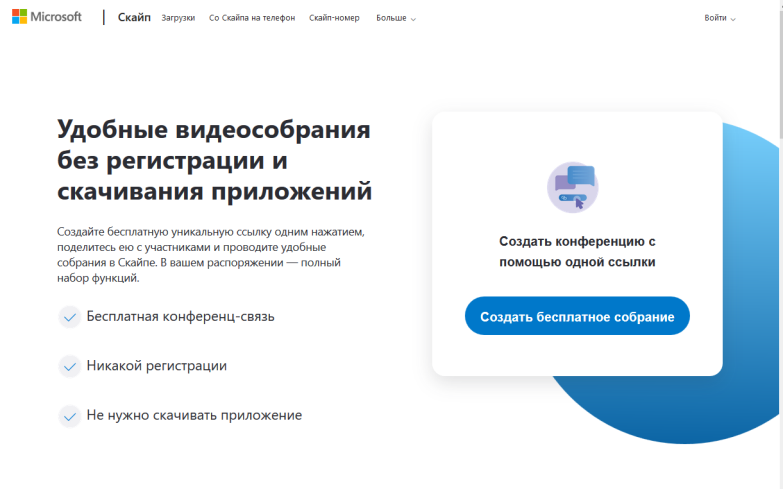 Рисунок 1. Шаг 3. Скопировать ссылку на собрание и отправьте ее участникам. Затем нажмите на кнопку «Позвонить» (рисунок 2):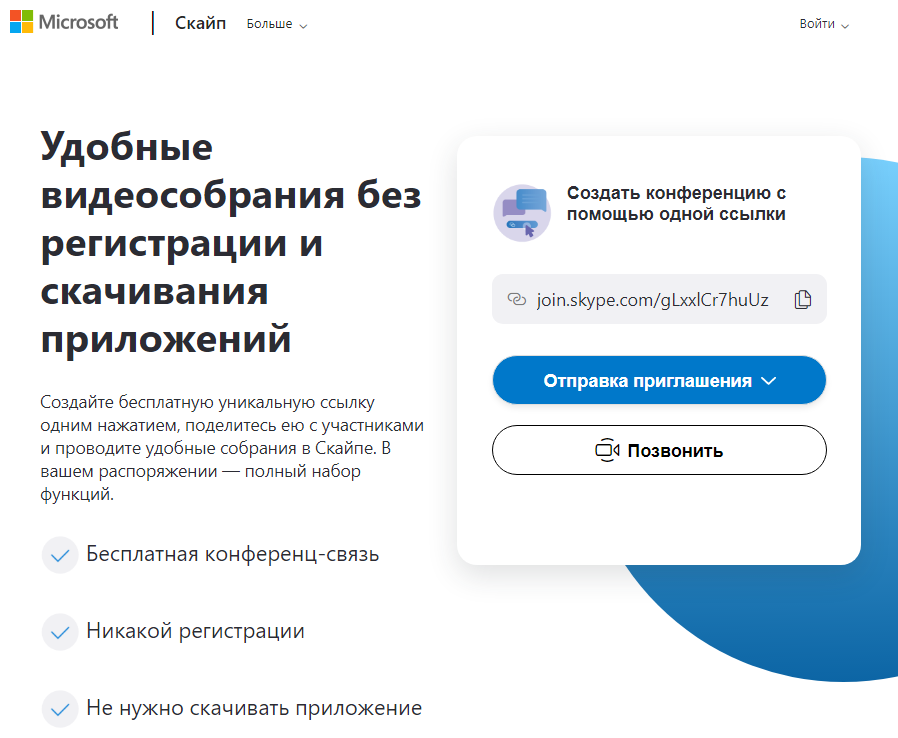 Рисунок 2. Шаг 4. Нажмите кнопку «Присоединиться как гость» (рисунок 3):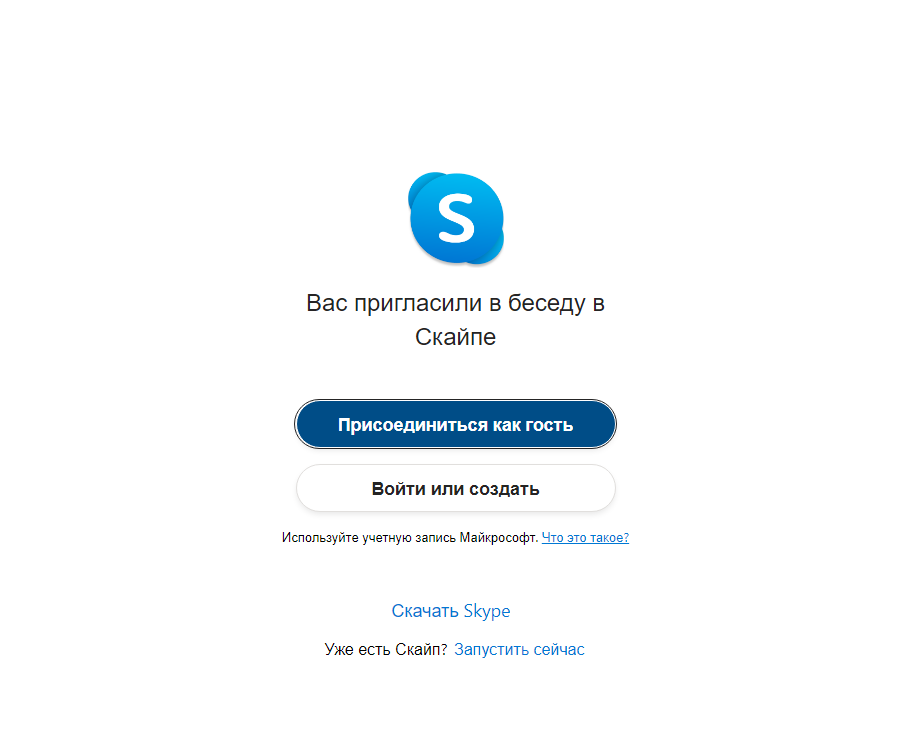 Рисунок 3.Шаг 5. Ввести свое имя и нажать на кнопку «Присоединиться» (рисунок 4):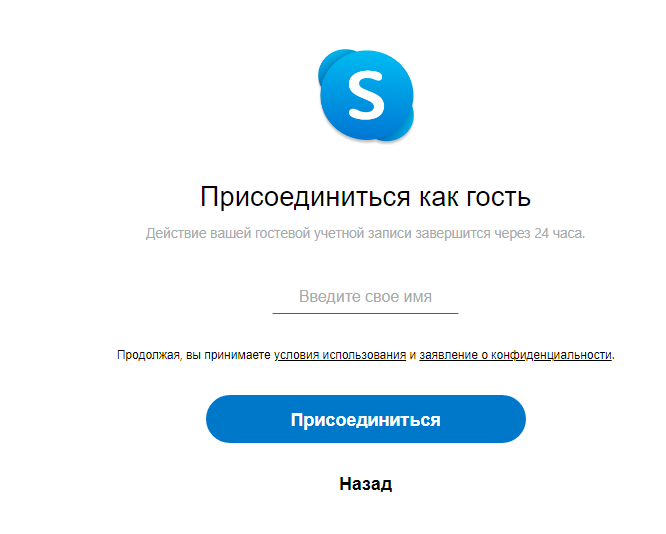 Рисунок 4.Шаг 6. Нажать на кнопку «Позвонить» и начать занятие (рисунок 5).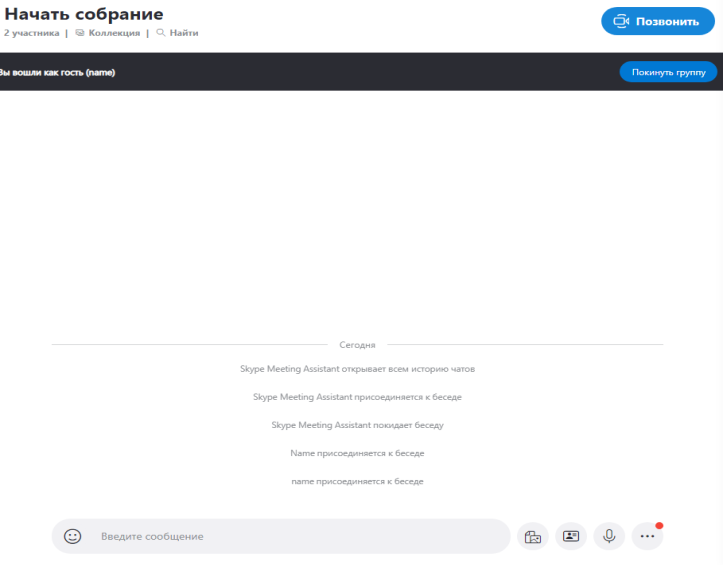 Рисунок 5.к Методическим рекомендациям по реализации образовательных программ начального общего, 
основного общего, среднего общего образования, образовательных программ среднего профессионального образования и дополнительных общеобразовательных программ с применением электронного обучения и дистанционных образовательных технологий